P E T U N J U K   U M U MSebelum mengerjakan ujian, telitilah terlebih dahulu jumlah dan nomor halaman yang terdapat pada naskah ujian.Tulislah nomor peserta saudara pada lembar jawaban, sesuai dengan petunjuk yang diberikan oleh panitia.Bacalah dengan cermat setiap petunjuk yang menjelaskan cara menjawab soal.Jawablah dahulu soal-soal yang menurut saudara mudah, kemudian lanjutkan dengan menjawab soal-soal yang lebih sukar sehingga semua soal terjawab.Tulislah jawaban saudara pada lembar jawaban ujian yang disediakan dengan cara dan petunjuk yang telah diberikan oleh petugas.Untuk keperluan coret-mencoret dapat menggunakan tempat yang luang pada naskah ujian ini dan jangan sekali-kali menggunakan lembar jawaban.Selama ujian saudara tidak diperkenankan bertanya atau minta penjelasan mengenai soal-soal yang diujikan kepada siapapun, termasuk pengawas ujian.Setelah ujian selesai, harap saudara tetap duduk di tempat saudara sampai pengawas datang ke tempat saudara untuk mengumpulkan lembar jawaban.Perhatikan agar lembar jawaban ujian tidak kotor, tidak basah, tidak terlipat dan tidak sobek.Jumlah soal sebanyak 40 butir, setiap butir soal terdiri atas 5 (lima) pilihan jawaban.Kode naskah ujian ini Perhatikan gambar bagian dari replikasi virus berikut!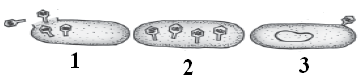 Berdasar gambar, yang ditunjuk oleh nomor 1, 2 dan 3 secara berurutan adalah … .adsorbsi, sintesis, lisislisis, sintesis, adsorbsipenetrasi, lisis, eklifaseeklifase, sintesis, adsorbsisintesis, adsorbsi, penetrasiPerhatikan gambar organisme berikut!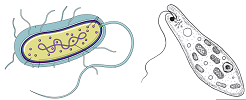 Perbedaan ciri dari kedua organisme tersebut terletak pada … .flagelintimembran selmembran intiselubung selAlga dapat mengikat N2 bebas dan mengubahnya menjadi nitrat sehingga dapat digunakan untuk sumber N bagi tanaman. Jenis alga tersebut adalah … .Nostoc dan AnabaenaRivularia dan OscillatoriaChlorella dan LaminariaSpirulina dan RivulariaAnabaena dan RivulariaSaat praktikum jamur, sekelompok siswa mengamati jamur yang mereka temukan memiliki ciri – ciri hifanya bersekat, memiliki tubuh buah dan reproduksi aseksual dengan konidia. Jamur tersebut dimasukkan dalam divisio … .OomycotinaAscomycotinaZygomycotinaDeuteromycotinaBasidiomycotinaBeberapa ciri tumbuhan, yaitu:berklorofil bentuk daun muda menggulung habitatnya reproduksi vegetatif dengan sporamemiliki pembuluh angkutCiri-ciri yang membedakan antara tumbuhan lumut dengan tumbuhan paku ditunjukan oleh  nomor ... .1 dan 2 1 dan 32 dan 42 dan 53 dan 5Tumbuhan berbiji tertutup ( Angiospermae) merupakan subdivisi dari Spermatophyta dengan ciri khasnya adalah … .bakal bijinya diselubungi bakal buahbiji tumbuh pada permukaan megasporofitsporofit tersusun dalam strobilus yang berumah dua akarnya berupa akar tunggang dan batangnya bercabangmakrosporagium dan mikrosporagium terpisah satu sama lainBerikut ini beberapa ciri  molusca,:tubuh lunakdua pasang antenaperut sebagai alat gerakcangkang berbentuk kerucut berpilinKelompok Molusca yang memiliki ciri-ciri tersebut adalah … .GastropodaScaphopodaAmphineuraPelecypodaCephalopodaDitemukan seekor hewan dengan ciri sebagai berikut :hidup di aircara reproduksi viviparkulitnya licin tidak bersisikmempunyai misai pada moncongnyaBerdasarkan ciri-ciri hewan tersebut dimasukkan ke dalam kelas … .reptilia mamalia avespicsesamphibiaPerhatikan bagan jaring-jaring makanan berikut!  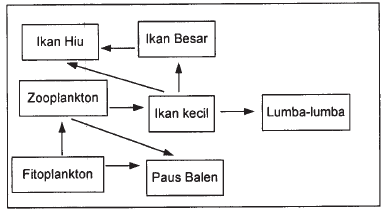 Berdasar bagan, peran dan kedudukan ikan kecil pada ekosistem tersebut adalah … .predator ikan besar dan tingkat tropik IVkonsumen tertier dan tingkat tropik IIkonsumen sekunder dan tingkat tropik IIIpredator ikan hiu dan tingkat tropik IIIkonsumen primer dan tingkat tropik IVPerhatikan gambar daur nitrogen berikut!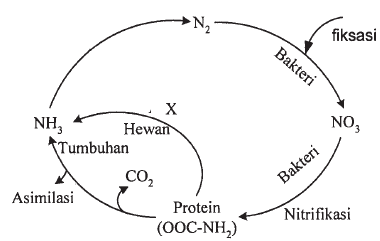 Proses X dalam siklus nitrogen tersebut adalah untuk … .memfiksasi N2 menjadi amoniamenyusun unsur N menjadi senyawa nitritmendenitrifikasi ammonia, mengembalikan N2 ke atmosfir membebaskan nitrogen dari senyawa organic kembali ke alammenggabungkan nitrogen menjadi asam amino dan senyawa organicSalah satu dampak aktifitas pertanian adalah terjadinya eutrofikasi pada sebuah danau, sungai atau waduk. Akibatnya pertumbuhan tumbuhan permukaan sangat pesat sehingga air kekurangan oksigen. Peristiwa tersebut disebabkan karena … .saluran irigasi yang tidak teratur baik penggunaan bibit unggul hasil persilangan pengolahan lahan untuk pertanian monokultur penggunaan pestisida untuk memberantas hamapenggunaan pupuk buatan yang tidak terkendaliJaringan memiliki ciri-ciri sebagai berikut :melapisi atau menutupi permukaan organ tubuhinti lonjong dengan posisi horizontalterdapat di pembuluh darah dan selaput pembungkus jantungCiri-ciri tersebut dimiliki oleh jaringan epitel … .silindris kubus berlapis	kubus selapispipih berlapispipih selapisPada lengan atas kita terdapat otot trisep dan otot bisep yang kerjanya bersifat antagonis.Bila otot trisep berkontraksi maka otot bisep … .kontraksi dan lengan diluruskanrelaksasi dan lengan diluruskankontraksi dan lengan dibengkokkanrelaksasi dan lengan dibengkokkankontraksi dan lengan menelungkupSaat serambi kanan berkontraksi darah  mengalir dari serambi kanan menuju ke … .aortabilik kananserambi kiriarteri Pulmonalisvena pulmonalisPerhatikan tabel berikut!Hubungan yang tepat untuk organ, enzim dan peran enzim pada proses pencernaan dalam tabel ter-sebut adalah ... .1 dan 22 dan 32 dan 43 dan 43 dan 5Infeksi bakteri Diplococcus pneumonia pada alveolus bisa menyebabkan gangguan pernapasan         yaitu … .asmapneumoniatuberculosisbronchitisasfiksiPerhatikan diagram nefron ginjal!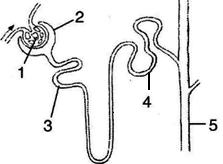 Molekul yang masih berguna masih terdapat pada urine primer dan akan direabsorbsi pada bagian yang bernomor  ... .1        2345 Urutan jalannya impuls saraf pada gerak mata apabila terkena debu adalah  ... .rangsang  neuron sensorik  neuron motorik  efektorreseptor neuronsensorik  interneuron di otak  neuron motorik  efektordebu  neuron sensorik  interneuron di otak  neuron motorik  efektor reseptor  neuron sensorik  interneuron di sumsum tulang belakang  neuron motorik  efektorreseptor  neuronsensorik  interneuron di sumsum  tulang  belakang  neuron Motorik  otot tanganPerhatikan proses mekanisme menstruasi berikut!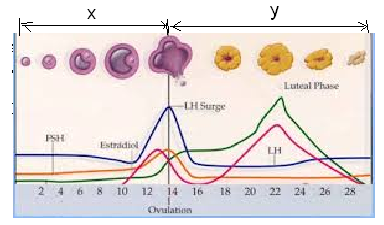 Hormon yang memacu proses pembentukan sel ovum pada (X) dan hormon yang berperan pada peristiwa (Y), secara berturut-turut adalah … .FSH dan LHLH dan FSHFSH dan estrogenFSH dan progesteronProgesteron dan estrogenBila tubuh kita terkena infeksi maka antigen kuman akan disingkirkan oleh antibodi. Salah satu cara penyingkirannya adalah melalui proses netralisasi. Proses ini dilakukan dengan          cara  … .antibodi berikatan dengan antigen supaya aktivitasnya terhambatpelenyapan antigen dengan bantuan makrofage secara fagositantibodi menggumpalkan antigen agar mudah diserang makrofagepengendapan molekul-molekul antigen yang terlarut dalam darahpengaktifan rentetan molekul protein komplemen untuk merusak antigenSeorang siswa melakukan pengamatan pertumbuhan pada tanaman hias. Media tanaman tersebut ada yang diberi pupuk A, pupuk B, dan pupuk C. Selama 21 hari dilakukan pengukuran tinggi tanaman, jumlah bunga dan kecerahan warna bunga. Variabel bebas dari penelitian tersebut adalah … .macam-macam pupukkelembaban media tanamkecerahan warna bungatinggi tanamanjumlah bungaPerhatikan gambar sel tumbuhan berikut !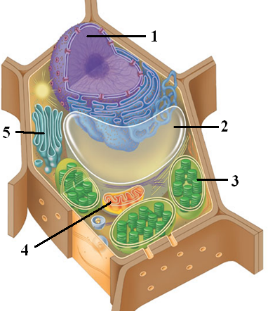 Organel sel yang menghasilkan glukosa dan tempat terjadinya metabolisme lipid berturut - turut adalah yang bernomor … .1 dan 32 dan 33 dan 43 dan 54 dan 5Perhatikan gambar membrane sel berikut !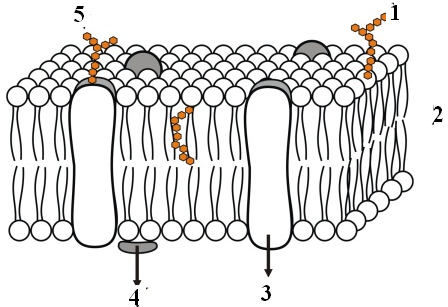 Bagian membran sel yang terdiri atas lipida dan karbohidrat adalah … .12345Grafik yang benar untuk menggambarkan hubungan aktivitas enzim katalase dan pH adalah … .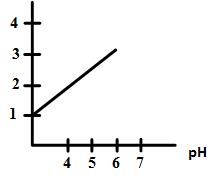 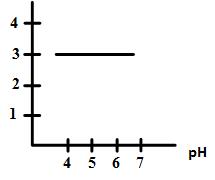   							D.      							E.    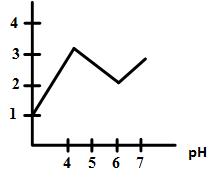 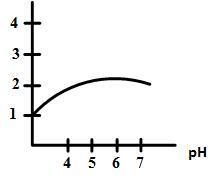 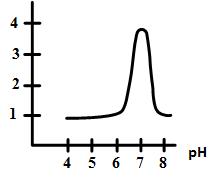 Berikut ini adalah sebagian dari produk berbagai tahapan pada respirasi aerob:CO22 ATP	2 GTP	2 FADH2 NADH2 Asam piruvatTahap glikolisis menghasilkan produk … .1, 2 dan 32, 3 dan 42, 5 dan 63, 4 dan 53, 4 dan 6Proses metabolisme lemak melalui beberapa tahapan dimana salah satu siklus Krebs. Zat lemak masuk ke dalam siklus tersebut dalam bentuk … .Gliserol yang dipecah menjadi asetil Ko-AAsam lemak yang dipecah menjadi asetil Ko-AAsam lemak yang dipecah menjadi gliseraldehidAsam lemak dan gliserol yang dipecah menjadi asetil Ko-AAsam lemak dan gliserol yang dipecah menjadi gliseraldehid.Perhatikan bagan Siklus Calvin  berikut !Bagian yang bernomor 1, 2, dan 3 secara urut adalah … .PGAL, karbon yang labil, ADPPGAL, karbon yang labil, CO2PGAL, ATP , Karbon yang labilKarbon yang labil, PGAL, ATPKarbon yang labil, ADP, PGALSaat dalam keadaan tanpa oksigen ragi Saccharomyces sp melakukan respirasi anaerob atau fermentasi. Respirasi anaerob ini bersifat merugikan dibanding respirasi aerob, sebab … .dihasilkan gas CO2 yang bersifat racun bagi sel organismedihasilkan senyawa alkohol yang masih mengandung energidihasilkan senyawa NADH dan FADH untuk transpor elektronenergi ATP yang dihasilkan dikonversi menjadi panasprosesnya sangat lambat karena piruvat diubah menjadi asetaldehidPerhatikan diagram sepotong molekul DNA!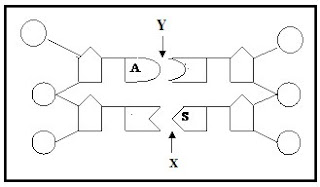 Bila A adalah basa adenin dan S adalah basa sitosin, maka yang ditunjuk oleh X dan Y berturut-turut adalah … .1 ikatan H dan 2 ikatan H2 ikatan H dan 2 ikatan H2 ikatan H dan 3 ikatan H3 ikatan H dan 3 ikatan H3 ikatan H dan 2 ikatan HPada proses sintesis protein rantai ganda polinukleotida DNA terbuka,  langkah selanjutnya adalah … .RNA-d disintesis oleh DNARNA-d melekat pada ribosomRNA-d keluar dari inti dan masuk ke sitoplasmaRNA-t datang dan membawa asam amino yang sesuaiberjajarnya asam amino sesuai dengan triplet basa nitrogenPerhatikan gambar fase pembelahan sel berikut!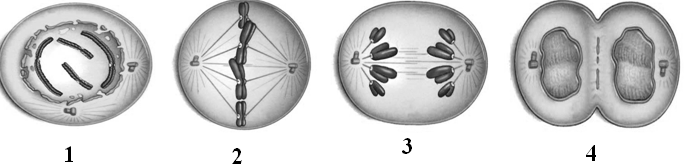 Urutan fase-fase mitosis yang benar adalah … .1, 2, 3, 41, 3, 2, 42, 4 , 3, 14, 2, 3, 14,1, 3, 2Pernyataan berikut merupakan penerapan prinsip bioteknologipembuatan alcohol dengan Saccaromyces sppembuatan hormone somatotropin dengan E.Colipembuatan nata de coco dengan Acetobacter xylinumpemisahan logam dari bijihnya dengan Thiobacillus ferroxidansPernyataan yang merupakan proses bioteknologi konvensional ditunjukan oleh nomor … .1 dan 21 dan 32 dan 32 dan 43 dan 4Bioteknologi banyak memberikan keuntungan dan kemudahan bagi manusia; namun pengembangan bioteknologi ternyata juga mempunyai dampak negatif. Salah satu dampak bioteknologi di bidang sosial ekonomi masyarakat yaitu  ... .produk bioteknologi dapat menimbulkan resistensi hamapetani tradisional merugi karena produk hasil pertaniannya tersingkirtanah petani rusak akibat pencemaran produk bioteknologiproduk pertanian bioteknologi belum menghasilkan keuntungan jika tidak ditanam pada lahan yang luas produk bioteknologi belum teruji sehingga risiko kerugian yang ditanggung petani cukup besarTeknologi kultur jaringan diterapkan dalam memenuhi kebutuhan tanaman pertanian yang bermanfaat untuk … .menciptakan tanaman yang tahan terhadap hama dan penyakitmembentuk tanaman yang produktivitasnya tinggimenghasilkan bibit unggul dalam jumlah banyak dengan sifat yang bervariasimenghasilkan bibit tanaman dalam jumlah banyak dengan sifat seragammenciptakan tanaman transgenic dengan sifat yang berbeda dari induknyaPada tanaman rambutan, buah bulat (B) dominan terhadap buah lonjong (b) dan kulit warna merah (M) dominan terhadap warna kuning (m). Tanaman rambutan buah bulat merah dikawinkan dengan rambutan buah lonjong kuning, dihasilkan tanaman rambutan dengan fenotipe buah bulat merah, bulat kuning, lonjong merah, lonjong kuning dengan ratio fenotipe 1 : 1 : 1 : 1. Maka masing-masing genotipe dari kedua induknya, adalah … .Bb Mm dan bb mmBb Mm dan bb MmBB Mm dan bb mmBb MM dan bb mmBB MM dan bb mmPeristiwa interaksi beberapa alela ditemukan pada ayam yaitu sifat pial bentuk Ros, Biji, Bilah dan Walnut. Bila ayam pial Walnut (RrPp) sebagai hasil persilangan galur murni Ros dan Biji disilang-kan dengan pial bilah (rrpp) akan diperoleh perbandingan fenotif:9 : 3 : 3 :19 : 3 : 43 : 11 : 2 : 11 : 1 : 1 : 1Jika seorang laki-laki normal bergolongan darah A heterogamet menikah dengan wanita pem-bawa sifat hemophilia dengan golongan darah B heterogamet. Maka persentase anak laki-laki hemophilia bergolongan darah AB adalah  … .  6,25%12,50%37,00%75,00%50,00%Perhatikan diagram pewarisan hemofili berikut!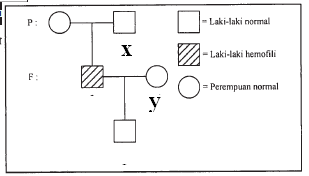 Berdasarkan diagram, genotip X dan Y adalah … .XY dan XXXY dan XXhXhY dan XXXhY dan XXhXhY dan XhXhPerhatikan skema mutasi berikut: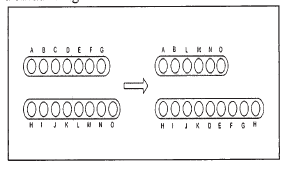 Perubahan yang terjadi pada kromosom tersebut adalah … .katenasiduplikasitranslokasiinversidelesiPerhatikan pernyataan berikut! organ yang sering digunakan akan berkembang dan tidak digunakan akan menyusutjerapah leher panjang berasal dari jerapah leher pendekadaptasi lingkungan tidak diwariskan jerapah leher pendek akan mati karena kalah dalam bersaing.Pernyataan tersebut, yang  merupakan teori Lamarck ditunjukan oleh nomor … .1 dan 21 dan 31 dan 42 dan 43 dan 4PRAUJIAN NASIONALTAHUN PELAJARAN 2016 / 2017SE – DKI  JAKARTA & TANGERANG SELATAN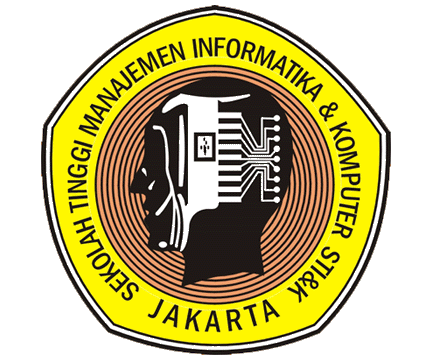 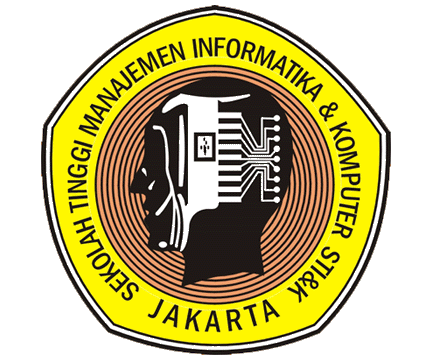 SMA / MABIOLOGIProgram Studi IPAKerjasamaSTMIK JAKARTA STI&KdenganDINAS PENDIDIKAN DKI  JAKARTA DANDINAS PENDIDIKAN TANGERANG SELATAN18(Paket Soal B)No.OrganEnzimPeran Enzim1MulutPtialinPenguraian amilum2LambungEnzim reninMenggumpalkan kasein susu3Usus halusTripsinogenPenguraian protein jadi pepton4PankreasErepsinogenMaltosa menjadi glukosa5HatiSteapsinPenguraian amilum menjadi glukosa